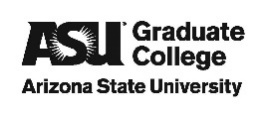 Sample Plan of study (POS) template(Request the most current templates for your partner programs: ASUGlobal@asu.edu)POS formatting can be adjusted however is needed. Partner Academic Units may provide curriculum details for the first years of study, translated to English, by entering them into this template or attaching them in a different format. (Blue type = ASU Academic Unit / Red type = Partner Academic Unit)Notes to ASU staff and faculty: Up to 12 graduate credits taken in the 4th year of undergraduate studies can also apply to the graduate program. Include course numbers so the Director of Graduate College can verify the correct courses when reviewing/approving. Approval of this POS requires that your courses correspond to accurate information in the ASU Course Catalog. If you discover a need for updates in the Course Catalog, contact Graduate Program Services at grad-gps@asu.edu.  Include any specific notes that will be useful to future advisors of these students.Exhibit A:Discipline-Specific Course DescriptionsPOS 401: Course name…. Advanced topics such as…. Grading method: Pre-requisites: Etc., etc., etc…Description, etc, etc, etc...Supporting Rational Instructions:Use the template below to make a case for your new partnership agreement. The University Provost will review all supporting documents prior to signing the agreement. Sub-headers in blue are suggestions to guide you in what the Provost is looking for in the supporting rationale document.   Delete this instruction section. Upon completion, obtain a statement from your unit’s top Dean that s/he approves of this partner program.  Approval can be received by an email from the dean to ASU Global or by a written letter of approval signed by the dean and attached to the supporting rationale. After your Dean has signed the agreement originals, RoniSue will bundle the following, then route the bundle to request the signatures of the Graduate College Dean and Deputy Provost: 1) Your agreement originals; 2) Supporting Rationale; 3) your Dean’s Acknowledgement; 4) Any approvals obtained by RoniSue from General Counsel. If you have any questions, or to request the most up-to-date templates, contact RoniSue Lee at Graduate College, ronisue.lee@asu.edu; 480-965-7080, mail code: 1003.________ Delete this line and everything above, before submitting ________Supporting Rationale for a Program-specific International Academic Partnership AgreementDate Primary faculty representative(s) & contact(s) for this program at our unit:NameTitle, Academic Unitemail addressTitle of Agreement Description of the partnership / what is being agreed to?Reputational benefits this partnership will bring to ASU Answer…Opportunities for faculty/students expected to emanate from this partnership Answer…Student enrollments expected as a result Answer…(If answering this question, approximately how many? Any unique demographics /  enrollee attributes?)Other beneficial reasons for establishing the partnership… Curriculum of Plan of Study (POS)For an International Accelerated Degree Program (IADP)Curriculum of Plan of Study (POS)For an International Accelerated Degree Program (IADP)Curriculum of Plan of Study (POS)For an International Accelerated Degree Program (IADP)Curriculum of Plan of Study (POS)For an International Accelerated Degree Program (IADP)Curriculum of Plan of Study (POS)For an International Accelerated Degree Program (IADP)3 + 1 + 1IADP FormatBrief Summary of the Plan:Brief Summary of the Plan:Brief Summary of the Plan:Brief Summary of the Plan:Brief Summary of the Plan:Brief Summary of the Plan:NAME PARTNER UNIVERSITY (XXX)NAME OF COLLEGE/SCHOOL Bachelor of _________________________________NAME PARTNER UNIVERSITY (XXX)NAME OF COLLEGE/SCHOOL Bachelor of _________________________________NAME PARTNER UNIVERSITY (XXX)NAME OF COLLEGE/SCHOOL Bachelor of _________________________________ARIZONA STATE UNIVERSITY (ASU)School Name (acronym)Master of __________________________Plan code of major: ARIZONA STATE UNIVERSITY (ASU)School Name (acronym)Master of __________________________Plan code of major: ARIZONA STATE UNIVERSITY (ASU)School Name (acronym)Master of __________________________Plan code of major: Year 1Year 2Year 3Year 4Grad. Year 1Grad. Year 1Undergrad.(Freshman)Undergrad.(Sophomore)Undergrad. (Junior)Undergrad.(Senior)Grad.MatriculatedGrad.MatriculatedDetailed Plan of Study (POS)Detailed Plan of Study (POS)Detailed Plan of Study (POS)Detailed Plan of Study (POS)Detailed Plan of Study (POS)NAME PARTNER UNIVERSITY (XXX)NAME PARTNER UNIVERSITY (XXX)NAME PARTNER UNIVERSITY (XXX)NAME PARTNER UNIVERSITY (XXX)Notes for advisors, pre-requirements, descriptions…Year 1 – undergraduateYear 1 – undergraduateYear 1 – undergraduateYear 1 – undergraduateFall Semester 1CrdtSpring Semester 2Crdt(Course #)  Course name (Course #)  Course name (Course #)  Course name(Course #)  Course name(Course #)  Course name (Course #)  Course name (Course #)  Course name (Course #)  Course name (Course #)  Course name(Course #)  Course name(Course #)  Course name (Course #)  Course name Total Credits:Total Credits:Year 2 – undergraduateYear 2 – undergraduateYear 2 – undergraduateYear 2 – undergraduateFall Semester 3CrdtSpring Semester 4Crdt(Course #)  Course name (Course #)  Course name (Course #)  Course name(Course #)  Course name(Course #)  Course name (Course #)  Course name (Course #)  Course name (Course #)  Course name (Course #)  Course name(Course #)  Course name(Course #)  Course name (Course #)  Course name Total Credits:Total Credits:Year 3 – undergraduateYear 3 – undergraduateYear 3 – undergraduateYear 3 – undergraduateFall Semester 5CrdtSpring Semester 6Crdt(Course #)  Course name (Course #)  Course name (Course #)  Course name(Course #)  Course name(Course #)  Course name (Course #)  Course name (Course #)  Course name (Course #)  Course name (Course #)  Course name(Course #)  Course name(Course #)  Course name (Course #)  Course name Total Credits:Total Credits:ARIZONA STATE UNIVERSITY (ASU)ARIZONA STATE UNIVERSITY (ASU)ARIZONA STATE UNIVERSITY (ASU)ARIZONA STATE UNIVERSITY (ASU)Notes for advisors, pre-requirements, descriptions…Year 4 – undergraduateYear 4 – undergraduateYear 4 – undergraduateYear 4 – undergraduateFall Semester 7CrdtSpring Semester 8Crdt(Course #)  Course name (Course #)  Course name (Course #)  Course name(Course #)  Course name(Course #)  Course name (Course #)  Course name (Course #)  Course name (Course #)  Course name (Course #)  Course name(Course #)  Course name(Course #)  Course name (Course #)  Course name Total Credits:Total Credits:TOTAL PROGRAM CREDITS:TOTAL PROGRAM CREDITS:Year 1 – graduateYear 1 – graduateYear 1 – graduateYear 1 – graduateFall Semester 1CrdtSpring Semester 2Crdt400 level completed at ASU must be approved by the partner university since students will be receiving their bachelor degree from their home institution. 500 level courses will be used towards ASU's graduate programs.(Course #)  Course name (Course #)  Course name 400 level completed at ASU must be approved by the partner university since students will be receiving their bachelor degree from their home institution. 500 level courses will be used towards ASU's graduate programs.(Course #)  Course name(Course #)  Course name400 level completed at ASU must be approved by the partner university since students will be receiving their bachelor degree from their home institution. 500 level courses will be used towards ASU's graduate programs.(Course #)  Course name (Course #)  Course name 400 level completed at ASU must be approved by the partner university since students will be receiving their bachelor degree from their home institution. 500 level courses will be used towards ASU's graduate programs.(Course #)  Course name (Course #)  Course name 400 level completed at ASU must be approved by the partner university since students will be receiving their bachelor degree from their home institution. 500 level courses will be used towards ASU's graduate programs.(Course #)  Course name(Course #)  Course name400 level completed at ASU must be approved by the partner university since students will be receiving their bachelor degree from their home institution. 500 level courses will be used towards ASU's graduate programs.(Course #)  Course name (Course #)  Course name 400 level completed at ASU must be approved by the partner university since students will be receiving their bachelor degree from their home institution. 500 level courses will be used towards ASU's graduate programs.(Course #)  Course name (Course #)  Course name 400 level completed at ASU must be approved by the partner university since students will be receiving their bachelor degree from their home institution. 500 level courses will be used towards ASU's graduate programs.(Course #)  Course name (Course #)  Course name 400 level completed at ASU must be approved by the partner university since students will be receiving their bachelor degree from their home institution. 500 level courses will be used towards ASU's graduate programs.(Course #)  Course name(Course #)  Course name400 level completed at ASU must be approved by the partner university since students will be receiving their bachelor degree from their home institution. 500 level courses will be used towards ASU's graduate programs.(Course #)  Course name (Course #)  Course name 400 level completed at ASU must be approved by the partner university since students will be receiving their bachelor degree from their home institution. 500 level courses will be used towards ASU's graduate programs.(Course #)  Course name (Course #)  Course name 400 level completed at ASU must be approved by the partner university since students will be receiving their bachelor degree from their home institution. 500 level courses will be used towards ASU's graduate programs.(Course #)  Course name (Course #)  Course name 400 level completed at ASU must be approved by the partner university since students will be receiving their bachelor degree from their home institution. 500 level courses will be used towards ASU's graduate programs.(Course #)  Course name(Course #)  Course name400 level completed at ASU must be approved by the partner university since students will be receiving their bachelor degree from their home institution. 500 level courses will be used towards ASU's graduate programs.(Course #)  Course name (Course #)  Course name 400 level completed at ASU must be approved by the partner university since students will be receiving their bachelor degree from their home institution. 500 level courses will be used towards ASU's graduate programs.(Course #)  Course name (Course #)  Course name 400 level completed at ASU must be approved by the partner university since students will be receiving their bachelor degree from their home institution. 500 level courses will be used towards ASU's graduate programs.Total Credits:Total Credits:400 level completed at ASU must be approved by the partner university since students will be receiving their bachelor degree from their home institution. 500 level courses will be used towards ASU's graduate programs.400 level completed at ASU must be approved by the partner university since students will be receiving their bachelor degree from their home institution. 500 level courses will be used towards ASU's graduate programs.TOTAL PROGRAM CREDITS:400 level completed at ASU must be approved by the partner university since students will be receiving their bachelor degree from their home institution. 500 level courses will be used towards ASU's graduate programs.400 level completed at ASU must be approved by the partner university since students will be receiving their bachelor degree from their home institution. 500 level courses will be used towards ASU's graduate programs.